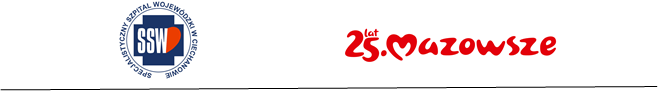 Załącznik nr 3 – projekt umowy dostawy U M O W A ZP/2501/……/2023zawarta w Ciechanowiepomiędzy Specjalistycznym Szpitalem Wojewódzkim w Ciechanowie06-400 Ciechanów, ul. Powstańców Wielkopolskich 2 zarejestrowanym w KRS pod nr 0000008892NIP: 566-10-19-200, Urząd Skarbowy w Radomiu, REGON: 000311622zwanym dalej „Zamawiającym”, w imieniu którego występuje:- Andrzej Juliusz Kamasa    - Dyrektoraa........................................................................................................................................nr KRS ................,NIP: ......................., REGON: ........................zwaną/ym dalej „Wykonawcą", w imieniu którego występuje:- ........................................................................................................W wyniku postępowania o udzielenie zamówienia publicznego – znak sprawy 2501/93/23, prowadzonego w trybie przetargu nieograniczonego, na podstawie art. 132 ustawy z dnia 11 września 2019 r. - Prawo zamówień publicznych (Dz. U. z 2022 r., poz. 1710), Strony zawierają Umowę o następującej treści:§ 1Przedmiot zamówieniaPrzedmiotem Umowy  jest:Usługa odbioru, transportu i unieszkodliwiania niebezpiecznych odpadów medycznych i chemicznych oraz dostawa jednorazowych pojemników na odpady medyczne wytwarzanych przez Specjalistyczny Szpital Wojewódzki w Ciechanowie.Usługa dotyczy odpadów sklasyfikowanych w rozporządzeniu Ministra Klimatu z dnia 2 stycznia 2020 r. w sprawie katalogu odpadów w grupach 180102*, 180103*, 180104, 180106*, 180107, 180108*, 180109 oraz 180182* oraz zgodnie z rozporządzeniem Ministra Zdrowia z dnia 5 września 2017 r. w sprawie szczegółowego sposobu postępowania z odpadami medycznymi (Dz. U. 2017 poz. 1975) wytwarzanych przez zamawiającego i zbieranych przez niego na podstawie decyzji właściwych organów.Dzienna wielkość wytwarzanych odpadów medycznych – ok. 700 kg.Odpady wytworzone przez zamawiającego na terenie nieruchomości położonej w Ciechanowie przy ul. Powstańców Wielkopolskich 2, skąd pochodzi zdecydowana większość odpadów, będą odbierane przez wykonawcę, w zależności od jego wyboru dokonanego w ofercie:6 razy w tygodniu (poniedziałki, wtorki, środy, czwartki, piątki i soboty) do godziny 10:00Z budynku Oddziału Psychiatrycznego zlokalizowanego przy ul. Długiej 9 oraz  z Ciechanowskiego Centrum Rehabilitacji zlokalizowanego przy ul. Okrzei 8 odpady będą odbierane 3 razy w tygodniu (poniedziałki, środy, piątki) lub według potrzeb (w ustaleniu z zamawiającym).W ramach niniejszego zamówienia wykonawca zaopatrywać będzie zamawiającego w czasie trwania umowy w pojemniki plastikowe jednorazowego użytku koloru czerwonego o pojemnościach 10 l, 20 l i 60 l. Wieko pojemnika zatrzaskowe, zamknięcie uniemożliwiające jego ponowne otwarcie. W wieku pojemników o pojemności 10 l powinny znajdować się profilowane otwory umożliwiające bezpieczne oddzielenie igły od strzykawki. Pojemniki wykonane z materiału odpornego na wszelkiego rodzaju zewnętrzne uszkodzenia mechaniczne, przecięcia czy przekłucia od środka. Pojemniki  wyposażone w uchwyty ułatwiające ich przenoszenie. Będą to następujące ilości:Pojemniki dostarczane będą do oddziałów szpitalnych zgodnie z poniższym wykazem:W ramach zaopatrzenia na pojemniki wyżej wymienione odpady w czasie trwania umowy wykonawca umożliwia wymianę pojemników z 60 litrowych na 3 pojemniki po 20 litrów lub 6 pojemników po 10 litrów i inne. Pojemniki będą dostarczane do 10 dnia każdego kolejnego miesiąca do nieruchomości Szpitala położonej w Ciechanowie przy ul. Powstańców Wielkopolskich 2, skąd pochodzi zdecydowana większość odpadów.Inne zobowiązania wynikające z treści SWZ powołanego postępowania o udzielenie zamówienia publicznego (znak sprawy ZP/2501/120/22) oraz treści Umowy, Zamawiający zleca, a Wykonawca przyjmuje do wykonania przedmiot Umowy.Ilości wytwarzanych odpadów wskazane  w załączniku nr 1 do Umowy (załącznik nr 2 do SWZ) określają szacunkowe potrzeby Zamawiającego w okresie obowiązywania Umowy, nie stanowiąc zobowiązania dla Zamawiającego do ich pełnej realizacji, ani też podstawy do dochodzenia przez Wykonawcę roszczeń odszkodowawczych z tytułu niezrealizowania całości Umowy. Niezrealizowana część Umowy nie przekroczy jednakże 20% maksymalnej wartości nominalnej zobowiązania brutto, określonej w §3 ust 3.,  zwanej dalej Wartością Umowy,Zamawiający przewiduje możliwość  rozszerzenia zamówienia objętego Umową, ponad jego wielkość ustaloną w załączniku nr 1 oraz Wartość Umowy. Rozszerzenie zamówienia, o którym mowa w zdaniu pierwszym nie może przekroczyć 9% Wartości Umowy. § 2Termin realizacji zamówieniaUmowa obowiązuje w okresie 12 miesięcy , licząc od daty jej zawarcia.Jeśli, w okresie obowiązywania Umowy, stopień jej realizacji wskazywać będzie na mniejszą niż przewidywano wielkość całkowitego zamówienia, termin określony w ust. 1 może zostać za zgodą Stron wydłużony do dnia, w którym Wartość Umowy, osiągnie wielkość określoną w § 1 ust. 3.§ 3Cena przedmiotu umowyZa każdy kilogram odebranych od Zamawiającego odpadów medycznych przysługiwać będzie Wykonawcy wynagrodzenie w wysokości netto zgodne z załącznikiem nr 1 do Umowy, plus należy podatek Vat.Wartość umowy, wynosi …………………… PLN (słownie brutto: …………………………… 00/100 PLN).Strony dopuszczają możliwość obniżenia wynagrodzenia Wykonawcy w stosunku do treści oferty, na podstawie której dokonano wyboru Wykonawcy, przy zachowaniu zakresu i wielkości zobowiązań Wykonawcy wynikających z Umowy. Warunkiem koniecznym wprowadzenia takiej zmiany  jest zgoda obu stron Umowy oraz zachowanie formy pisemnej w postaci aneksu do Umowy.§ 4Warunki płatnościZamawiający zapłaci za wykonanie zamówień częściowych w terminie 60 dni od daty wystawienia faktury.Wykonawca wystawiać będzie faktury w cyklu miesięcznym, na koniec okresu rozliczeniowego.Faktura może być złożona Zamawiającemu za pośrednictwem platformy www.brokerinfinite.efaktura.gov.pl Za termin zapłaty uważa się termin obciążenia rachunku Zamawiającego.Rozliczenia między Zamawiającym a Wykonawcą mogą być prowadzone tylko w złotych polskich.Wykonawca oświadcza, że opóźnienia w zapłacie za wykonane zamówienia częściowe, nie przekraczające 60 dni, licząc od daty upływu terminu płatności, określonego w  ust. 1,  nie spowodują wstrzymania świadczenia usługi lub jej nieterminowości.Wstrzymanie usług Wykonawca musi poprzedzić pisemnym oświadczeniem, przesłanym Zamawiającemu pisemnie lub pocztą elektroniczną (administracja@szpitalciechanow.com.pl) na nie mniej niż 14 dni przed datą wstrzymania usług§ 5Należyte wykonanie umowyOdbiór odpadów odbywać się będzie z miejsca łatwo dostępnego, z dogodnym, utwardzonym dojazdem dla samochodu specjalistycznego, w obecności wyznaczonego pracownika Zamawiającego.Za załadunek odpadów, będących przedmiotem umowy odpowiedzialny jest Wykonawca.Obsługa procesu przekazania odpadów, w tym sporządzenia karty przekazania odpadów, odbywać się będzie w Bazie 
danych o produktach i opakowaniach oraz gospodarce odpadami zgodnie z zapisami art. 69 ustawy z dnia 14 grudnia 2012 r. o odpadach (t.j. Dz.U. 2023 poz. 1587)Wykonawca oświadcza, że wszystkie osoby wykonujące czynności przy wykonaniu usługi, o której mowa w §1 ust. 1 będą przez niego zatrudnione  w trybie i na zasadach określonych w art. 22 §1 KP.Wyłączenie z wymogu określonego w ust. 4, jest możliwe jedynie w przypadku, jeśli Zamawiający uznał, w trakcie  postępowania przetargowego, przed upływem terminu składania ofert, że wykonywanie określonych czynności w zakresie realizacji usługi nie polega na wykonywaniu pracy w sposób określony w art. 22 §1 KP.W trakcie realizacji zamówienia Zamawiający uprawniony jest do wykonywania czynności kontrolnych wobec Wykonawcy odnośnie spełniania przez Wykonawcę wymogu zatrudnienia osób wykonujących czynności przy realizacji zamówienia na podstawie umowy o pracę. Zamawiający uprawniony jest w szczególności do:żądania oświadczeń i dokumentów w zakresie potwierdzenia spełniania ww. wymogów i dokonywania ich oceny,żądania wyjaśnień w przypadku wątpliwości w zakresie potwierdzenia spełniania ww. wymogów,przeprowadzania kontroli na miejscu wykonywania świadczenia.W trakcie realizacji zamówienia Wykonawca, na każde wezwanie Zamawiającego i w wyznaczonym w tym wezwaniu terminie, przedłoży Zamawiającemu wybrane przez niego dowody (spośród niżej wymienionych) w celu potwierdzenia spełnienia wymogu zatrudnienia na podstawie umowy o pracę przez Wykonawcę osób wykonujących czynności w usłudze, o której mowa w §1 ust. 1.oświadczenie Wykonawcy o trybie i zasadach, na których zostały zatrudnione, wskazane przez Zamawiającego osoby. Oświadczenie to powinno zawierać w szczególności: dokładne określenie podmiotu składającego oświadczenie, datę złożenia oświadczenia, wskazanie, że objęte wezwaniem czynności wykonują osoby zatrudnione na podstawie umowy o pracę wraz ze wskazaniem liczby tych osób, rodzaju umowy o pracę i wymiaru etatu oraz podpis osoby uprawnionej do złożenia oświadczenia w imieniu Wykonawcy.poświadczoną za zgodność z oryginałem odpowiednio przez Wykonawcę kopię umowy/umów o pracę osób wykonujących w trakcie realizacji zamówienia czynności, których dotyczy ww. oświadczenie wykonawcy lub podwykonawcy (wraz z dokumentem regulującym zakres obowiązków, jeżeli został sporządzony). Kopia umowy/umów powinna zostać zanonimizowana w sposób zapewniający ochronę danych osobowych pracowników, zgodnie z przepisami ustawy z dnia 29 sierpnia 1997 r. o ochronie danych osobowych (tj. w szczególności  bez imion, nazwisk, adresów, nr PESEL pracowników). Informacje takie jak: data zawarcia umowy, rodzaj umowy o pracę i wymiar etatu powinny być możliwe do zidentyfikowania;zaświadczenie właściwego oddziału ZUS, potwierdzające opłacanie przez Wykonawcę lub jego  podwykonawcę składek na ubezpieczenia społeczne i zdrowotne z tytułu zatrudnienia na podstawie umów o pracę za ostatni okres rozliczeniowy;poświadczoną za zgodność z oryginałem odpowiednio przez Wykonawcę lub jego podwykonawcę kopię dowodu potwierdzającego zgłoszenie pracownika przez pracodawcę do ubezpieczeń, zanonimizowaną w sposób zapewniający ochronę danych osobowych pracowników, zgodnie z przepisami ustawy z dnia 29 sierpnia 1997 r. o ochronie danych osobowych.	Z tytułu niespełnienia przez Wykonawcę wymogu zatrudnienia na podstawie umowy o pracę osób wykonujących czynności w trakcie realizacji zamówienia Zamawiający przewiduje sankcję w postaci obowiązku zapłaty przez wykonawcę kary umownej w wysokości określonej w §6  umowy w sprawie zamówienia publicznego. Niezłożenie przez Wykonawcę w wyznaczonym przez zamawiającego terminie żądanych przez zamawiającego dowodów w celu potwierdzenia spełnienia przez Wykonawcę wymogu zatrudnienia na podstawie umowy o pracę traktowane będzie jako niespełnienie przez Wykonawcę wymogu zatrudnienia na podstawie umowy o pracę osób wykonujących czynności.W przypadku uzasadnionych wątpliwości co do przestrzegania prawa pracy przez wykonawcę lub podwykonawcę, zamawiający może zwrócić się o przeprowadzenie kontroli przez Państwową Inspekcję Pracy.Wykonawca zobowiązuje się być ubezpieczonym od odpowiedzialności cywilnej w zakresie prowadzonej działalności gospodarczej związanej z przedmiotem Umowy, na kwotę nie mniejszą niż 2 000 000,00 złotych przez cały okres obowiązywania Umowy. Aktualną polisę Wykonawca winien przedłożyć Zamawiającemu w dniu podpisania Umowy.Ubezpieczeniu, o którym mowa w ust. 2 podlega w szczególności odpowiedzialność cywilna za szkody, dotyczące Zamawiającego, Wykonawcy i osób trzecich, a powstałe w związku z realizacją przedmiotu Umowy. Na żądanie Zamawiającego, Wykonawca zobowiązany jest do okazania aktualnej polisy OC pod rygorem wstrzymania płatności faktury lub odstąpienia od Umowy z przyczyn leżących po stronie Wykonawcy.Wykonawca ponosi pełną odpowiedzialność za zapewnienie i przestrzeganie przepisów BHP i P. Poż. oraz innych przepisów obowiązujących na terenie obiektu Zamawiającego w trakcie i w związku z wykonaniem usługi. Wykonawca ponosi pełną odpowiedzialność wobec Zamawiającego i osób trzecich za szkody na ich mieniu, życiu i zdrowiu powstałe w związku z realizacją przedmiotu Umowy.Niezależnie od czynności kontrolnych wykonywanych przez Zamawiającego, Wykonawca stosować będzie własny system kontroli realizacji przedmiotu Umowy.Wykonawca zobowiązuje się ponadto do:Odbioru odpadów  medycznych określonych w § 1, który odbywać się będzie według Harmonogramu ustalonego z Zamawiającym i środkiem transportu, który umożliwi odebranie wszystkich odpadów zgromadzonych przez Zamawiającego do upływu terminu zaplanowanego odbioru.Użyczenia Zamawiającemu na czas obowiązywania umowy trzech zamykanych, łatwo zmywalnych kontenerów do składowania odpadów, o pojemności 360 l. każdy oraz sprawnej wagi, z aktualną legalizacją, do ważenia odpadów. Wywozu odpadów własnymi pojazdami specjalistycznymi zgodnie z wymogami ustawy o przewozie drogowym towarów niebezpiecznych z dnia 1 lipca 2005 r. z późn. zm. (Dz.U. 2005 Nr 141 poz. 1184)  oraz umowy ADR (Oświadczenie Rządowe z dnia 28.05.2013 r. r. w sprawie wejścia w życie zmian do załączników A i B Umowy europejskiej dotyczącej międzynarodowego przewozu drogowego towarów niebezpiecznych (ADR), sporządzonej w Genewie dnia 30 września 1957 r.)Przejęcia, po odbiorze od Zamawiającego odpadów, pełnej odpowiedzialności za dalsze postępowanie z nimi, zgodnie z ustawą o odpadach z dnia 14 grudnia 2012 r.  r. o odpadach (t.j. Dz.U. 2023 poz. 1587).Przekazania Zamawiającemu  podpisanego przez Wykonawcę oświadczenia potwierdzającego unieszkodliwienie  odpadów (DPU) w terminie do 14 dni od końca miesiąca kalendarzowego, którego przedmiotowy dokument dotyczy. Wykonawca zobowiązuje się do wnoszenia opłat za wjazd oraz parkowanie pojazdów samochodowych na terenie nieruchomości Zamawiającego zlokalizowanej w Ciechanowie przy ul. Powstańców Wielkopolskich 2, w wysokości ustalonej w aktualnie obowiązującym cenniku.Zamawiający zobowiązuje się do:Gromadzenia, segregowania i przechowywania odpadów zgodnie z obowiązującymi w tym względzie przepisami.Stosowania worków foliowych w ustalonych kolorach dla poszczególnych grup odpadów.Gromadzenia odpadków ostrych (np. igły,  skalpele)  w opakowaniach zabezpieczających je przed powtórnym wydostaniem lub przebiciem.Wyznaczenie osoby odpowiedzialnej za prowadzenie gospodarki odpadami i kontakty z Wykonawcą.§ 6Kary umowneStrony ustalają odpowiedzialność za niewykonanie lub nienależyte wykonanie zobowiązań niniejszej umowy w formie kar umownych. Wykonawca zapłaci Zamawiającemu kary umowne:w wysokości 500,00 PLN, za każdy przypadek zwłoki Wykonawcy w realizacji zamówienia częściowego, wynikającego z ustalonego pomiędzy Stronami Harmonogramu, jeśli zwłoka wyniosła więcej niż 6 godz.w wysokości 500,00 PLN za każdy dzień zwłoki w przekazaniu Zamawiającemu oświadczenia potwierdzającego unieszkodliwienie  odpadów (DPU).za odstąpienie od Umowy przez Zamawiającego z przyczyn leżących po stronie Wykonawcy w wysokości 5% maksymalnej wartości nominalnej zobowiązania Zamawiającego brutto wynikającej z umowy.w związku z niewypełnieniem obowiązku zatrudnienia Pracowników na podstawie umowy o pracę, o czym mowa w §5 ust 4, w wysokości 300,00 PLN, za każdy potwierdzony przypadek niedopełnienia tego obowiązku.Łączną, maksymalną wysokość kar umownych, których mogą dochodzić Strony ustala się w wysokości 5% Wartości Umowy.Kary umowne płatne będą w ciągu 7 dni od daty wystawienia Wykonawcy noty obciążeniowej, obejmującej naliczoną karę, przy czym Zamawiający ma prawo do potrąceń kwoty kary umownej z bieżących faktur za wykonane przez Wykonawcę usługi.Zamawiający zastrzega sobie prawo, niezależne od treści ust. 6, do zlecenia wykonania usługi  zastępczej, polegającej na zakupie usług, o których mowa w §1 ust. 1 Umowy, u innego wykonawcy, każdorazowo w przypadku jeśli Wykonawca nie wykona  w terminie którejkolwiek z usług, z przyczyn leżących po stronie Wykonawcy. Wszystkimi kosztami wynikającymi z „dostawy zastępczej” zostanie obciążony Wykonawca.W przypadku niedotrzymania terminu płatności, Wykonawca może naliczyć wyłącznie odsetki ustawowe za opóźnienie.§8PodwykonawcyZamawiający dopuszcza realizację części zamówienia składających się na przedmiot niniejszej Umowy przy pomocy podwykonawców oraz dalszych podwykonawców.Ilekroć w Umowie jest mowa o umowie o podwykonawstwo rozumie się przez umowę w formie pisemnej o charakterze odpłatnym, której przedmiotem są usługi, dostawy lub roboty budowlane stanowiące część zamówienia publicznego udzielonego Wykonawcy zawartą między o Wykonawcą a innym podmiotem (podwykonawcą), a w przypadku umów o podwykonawstwo na roboty budowlane, także między podwykonawcą a dalszym podwykonawcą lub między dalszymi podwykonawcami;Każdorazowe powierzenie określonych robót podwykonawcy, zmiana podwykonawcy, zmiana zakresu robót powierzonych podwykonawcy wymaga uprzedniej akceptacji Zamawiającego wyrażonej w formie pisemnej pod rygorem nieważności, z zastrzeżeniem przypadków wymagających zmiany Umowy.Jeżeli Zamawiający stwierdzi, że kwalifikacje podwykonawcy lub jego zasoby osobowe albo wyposażenie w sprzęt nie gwarantują odpowiedniej jakości lub terminowości robót, może nie wyrazić zgody na podwykonawcę lub żądać zmiany podwykonawcy.Jeżeli zmiana albo rezygnacja z podwykonawcy dotyczy podmiotu, na którego zasoby Wykonawca powoływał się, na zasadach określonych w art. 26 ust. 2b, w celu wykazania spełniania warunków udziału w postępowaniu, o których mowa w art. 22 ust. 1, Wykonawca jest obowiązany wykazać Zamawiającemu, iż proponowany inny podwykonawca samodzielnie spełnia je w stopniu nie mniejszym niż wymagany w trakcie postępowania o udzielenie zamówienia.Wykonawca jest w pełni odpowiedzialny za działania, zaniechanie działań, uchybienia i zaniedbania podwykonawców i dalszych podwykonawców (zawinione i niezawinione) w takim stopniu, jak za działania i uchybienia własne.Wykonawca odpowiada za rozliczenia z podwykonawcami i dalszymi podwykonawcami, w szczególności za ich terminowość.Termin zapłaty wynagrodzenia podwykonawcy lub dalszemu podwykonawcy przewidziany w umowie o podwykonawstwo nie może być dłuższy niż 30 dni od dnia doręczenia Wykonawcy, podwykonawcy lub dalszemu podwykonawcy faktury lub rachunku, potwierdzających wykonanie zleconej podwykonawcy lub dalszemu podwykonawcy dostawy, usługi lub roboty budowlanej.Wykonawca, podwykonawca oraz dalszy podwykonawca zamierzający zawrzeć umowę o podwykonawstwo, której przedmiotem są roboty budowlane jest zobowiązany w trakcie realizacji zamówienia publicznego, w związku, z którym została zawarta niniejsza Umowa, przedstawić Zamawiającemu projekt umowy z podwykonawcą lub z dalszym podwykonawcą. Podwykonawca i dalszy podwykonawca składa projekt wraz ze zgodą Wykonawcy na zawarcie umowy o podwykonawstwo o treści zgodnej z projektem umowy.Zamawiający w terminie 14 dni od przekazania projektu może zgłosić do niego pisemne zastrzeżenia:jeżeli nie spełnia on wymagań określonych w specyfikacji istotnych warunków zamówienia, w tym w niniejszej Umowie,orazgdy przewiduje termin zapłaty wynagrodzenia dłuższy niż określony w ust. 8 niniejszego paragrafu.Nie zgłoszenie zastrzeżeń w wyżej wymienionym terminie uważa się za akceptację projektu. W razie zgłoszenia  zastrzeżeń Wykonawca jest zobowiązany przedstawić projekt umowy uwzględniający zastrzeżenia we wskazanym w zastrzeżeniach terminie.Wykonawca, podwykonawca lub dalszy podwykonawca zamówienia na roboty budowlane przedkłada Zamawiającemu poświadczoną za zgodność z oryginałem kopię zawartej umowy o podwykonawstwo, której przedmiotem są roboty budowlane, w terminie 7 dni od dnia jej zawarcia.Zamawiający, w terminie 14 dni od przedłożenia umowy zgłasza pisemny sprzeciw do przedłożonej umowy, w przypadkach, o których mowa w ust. 10, z żądaniem zmiany i przedłożenia poświadczonej za zgodność z oryginałem kopii zmienionej, zgodnie z treścią sprzeciwu, umowy w terminie określonym w sprzeciwie. Niezgłoszenie pisemnego sprzeciwu do przedłożonej umowy o podwykonawstwo, której przedmiotem są roboty budowlane, w terminie określonym w zdaniu pierwszym niniejszego ustępu uważa się za akceptację umowy przez Zamawiającego.Wykonawca, podwykonawca lub dalszy podwykonawca robót budowlanych, o których mowa w § 1 niniejszej Umowy przedkłada Zamawiającemu poświadczoną za zgodność z oryginałem kopię zawartej umowy o podwykonawstwo, której przedmiotem są dostawy lub usługi stanowiące część zamówienia publicznego udzielonego Wykonawcy w terminie 7 dni od jej zawarcia. Zamawiający, w przypadku, stwierdzenia naruszeń o których mowa w ust. 10 pkt 2, w terminie 14 dni od przedłożenia umowy, informuje o tym Wykonawcę wzywając do przedłożenia poświadczonej za zgodność z oryginałem kopii zmienionej, zgodnie z treścią informacji, umowy w terminie określonym w wezwaniu.Przepisy ust. 9-14 niniejszego paragrafu stosuje się odpowiednio do zmian umowy o podwykonawstwo.Zamawiający będzie prowadził kontrolę płatności należności dla podwykonawców oraz dalszych podwykonawców. Kontrola ta obejmuje wyłącznie należności wynikające z umowy o podwykonawstwo lub dalsze podwykonawstwo powstałe po zaakceptowaniu przez Zamawiającego umowy o podwykonawstwo, której przedmiotem są roboty budowlane, lub po przedłożeniu zamawiającemu poświadczonej za zgodność z oryginałem kopii umowy o podwykonawstwo, której przedmiotem są dostawy lub usługi.Zamawiający dokonuje bezpośredniej zapłaty wymagalnego wynagrodzenia przysługującego podwykonawcy lub dalszemu podwykonawcy, który zawarł zaakceptowaną przez Zamawiającego umowę o podwykonawstwo, której przedmiotem są roboty budowlane, lub który zawarł przedłożoną Zamawiającemu umowę o podwykonawstwo, której przedmiotem są dostawy lub usługi, w przypadku uchylenia się od obowiązku zapłaty odpowiednio przez Wykonawcę, podwykonawcę lub dalszego podwykonawcę zamówienia na roboty budowlane.Wynagrodzenie, o którym mowa w ust. 17, dotyczy wyłącznie należności powstałych po zaakceptowaniu przez Zamawiającego umowy o podwykonawstwo, której przedmiotem są roboty budowlane, lub po przedłożeniu Zamawiającemu poświadczonej za zgodność z oryginałem kopii umowy o podwykonawstwo, której przedmiotem są dostawy lub usługi.W celu wykazania przez Wykonawcę zapłaty należności, o których mowa w ust. 17 i 18 do faktury Wykonawca dołączy, wystawione nie później niż na dzień poprzedzający wystawienie faktury, oświadczenia podwykonawców i dalszych podwykonawców o uregulowaniu wymagalnego wynagrodzenia na rzecz podwykonawcy lub dalszego podwykonawcy robót budowlanych lub na rzecz podwykonawcy realizującego dostawy lub usługi albo oświadczenie Wykonawcy wyjaśniające przyczynę braku wymaganych oświadczeń wraz z innymi dowodami zapłaty wynagrodzenia. Zamawiającemu przysługuje prawo weryfikowania złożonych oświadczeń i dowodów.W przypadku stwierdzenia przez Zamawiającego braku zapłaty całości należności, określonych w ust. 17 i 18 Zamawiający postanawia o dokonaniu bezpośredniej zapłaty na rzecz podwykonawców i dalszych podwykonawców z wynagrodzenia przysługującego Wykonawcy.Przed dokonaniem bezpośredniej zapłaty Zamawiający informuje Wykonawcę o prawie zgłoszenia pisemnych uwag dotyczących zasadności bezpośredniej zapłaty wynagrodzenia podwykonawcy lub dalszemu podwykonawcy w terminie 7 dni od dnia otrzymania tej informacji.Mimo braku oświadczenia podwykonawcy lub dalszego podwykonawcy o dokonanej zapłacie należności Zamawiający postanowi o zapłacie na rzecz Wykonawcy, jeśli Wykonawca bezspornie wykaże, że należne płatności zostały uiszczone.W przypadku, gdy Zamawiający ma zasadniczą wątpliwość co do wysokości należnej zapłaty lub podmiotu, któremu płatność się należy Zamawiający złoży sporną kwotę potrzebną na pokrycie wynagrodzenia podwykonawcy lub dalszego podwykonawcy do depozytu sądowego Powyższe nie stanowi opóźnienia w zapłacie przez Zamawiającego skutkującego prawem naliczenia odsetek.Podmiot odpowiedzialny za konieczność wstrzymania zapłaty, zgodnie z ust. 23 ponosi odpowiedzialność wobec Zamawiającego za szkodę tym wyrządzoną. Jeżeli odpowiedzialny za konieczność wstrzymania zapłaty jest więcej niż jeden podmiot odpowiedzialność takich podmiotów jest solidarna.W umowach o podwykonawstwo Wykonawca zagwarantuje, aby suma wynagrodzeń ustalona za zakres robót wykonanych przez podwykonawców nie przekroczyła wynagrodzenia przypadającego na podstawie Umowy na ten zakres robót. .Postanowienia ust. 3 - 4, 23 - 25, §5 ust. 8 i 9 stanowią wymogi odnoszące się do umów o podwykonawstwo w rozumieniu art. 36 ust. 2 pkt 11 lit. a ustawy prawo zamówień publicznych. Ich niedopełnienie skutkuje wniesieniem przez Zamawiającego zastrzeżeń do projektu umowy o podwykonawstwo oraz sprzeciwu do umowy o podwykonawstwo, jak również innymi skutkami wynikającymi z przepisów prawa i niniejszej Umowy.W przypadku dokonania bezpośredniej zapłaty podwykonawcy lub dalszemu podwykonawcy Zamawiający potrąca kwotę wypłaconego wynagrodzenia z wynagrodzenia należnego Wykonawcy.Na wniosek Zamawiającego, Wykonawca bezzwłocznie nie później niż w terminie 7 dni od zgłoszenia takiego żądania przez Zamawiającego dostarczy Zamawiającemu szczegółowe informacje dotyczące podwykonawców i ich dalszych podwykonawców w zakresie prac powierzonych podwykonawcy/dalszemu podwykonawcy, w tym dotyczące osiągniętego w dacie przygotowania takiej informacji etapu prac, faktur wystawionych przez nich wystawionych oraz przedstawi udokumentowane podsumowanie płatności dokonanych na ich rzecz do dnia sporządzenia takiej informacji.§ 9Zmiany do umowyZamawiający przewiduje możliwość zmiany niniejszej umowy w stosunku do treści oferty, na podstawie której dokonano wyboru Wykonawcy w następujących przypadkach i na określonych warunkach:Dopuszcza się możliwość obniżenia wynagrodzenia Wykonawcy przy zachowaniu zakresu jego świadczenia umownego, za zgodą obu Stron.Dopuszcza się zmiany wynagrodzenia Wykonawcy:w przypadku zmiany wysokości minimalnego wynagrodzenia ustalonego w Rozporządzeniu Rady Ministrów  w sprawie wysokości minimalnego wynagrodzenia za pracę. W takim przypadku, zmiana wynagrodzenia umownego, bedzie ustalona  proporcjonalnie do zmiany wysokości wynagrodzenia minimalnego. Z wnioskiem o zmianę wynagrodzenia wystąpi Wykonawca, który musi udowodnić Zamawiającemu, że wzrost płacy minimalnej ma wplyw na koszty wykonania zobowiązań wynikajacych z Umowy.w przypadku zmiany zasad podlegania ubezpieczeniom społecznym lub ubezpieczeniu zdrowotnemu lub wysokości stawki składki na ubezpieczenia społeczne lub ubezpieczenie zdrowotne, zasad gromadzenia i wysokości wpłat do pracowniczych planów kapitałowych, o których mowa w ustawie z dnia 4 października 2018 r. o pracowniczych planach kapitałowych (Dz. U. z 2020 r. poz. 1342 oraz z 2022 r. poz. 1079)jeżeli zmiany te będą miały wpływ na koszty wykonania zamówienia przez wykonawcę.Dopuszcza się zmianę stawki podatku VAT, wynikającej z krajowej regulacji prawnej.Dopuszcza się ograniczenie zamówienia w zakresie rzeczowym i ilościowym. W takim przypadku Wykonawca może żądać wyłącznie wynagrodzenia należnego z tytułu wykonania części umowy, bez naliczania jakichkolwiek kar.Dopuszcza się zmianę Umowy polegającą na zmianie danych Wykonawcy bez zmian samego Wykonawcy np. zmiana siedziby, adresu, nazwy,Dopuszcza się zmianę osób wyznaczonych do kontaktów po stronie Zamawiającego i/lub Wykonawcy.Strony przewidują zmianę Umowy w przypadku zmiany ceny materiałów lub kosztów związanych z realizacją zamówienia. Poziom zmiany ceny materiałów lub kosztów związanych z realizacją zamówienia uprawniający Strony Umowy do żądania zmiany wynagrodzenia ustala się na 30 % w stosunku do poziomu cen tych samych materiałów lub kosztów z dnia zawarcia Umowy. Początkowy termin ustalenia zmiany wynagrodzenia ustala się na dzień zaistnienia przesłanki w postaci wzrostu wynagrodzenia ceny materiałów lub kosztów związanych z realizacją zamówienia o 30 %. W przypadku zaistnienia przesłanki , o której mowa w pkt 1.8. , zmiana zostanie dokonana Strony ustalają zgodnie z poniższymi zasadami:Podstawą do wyliczenia wysokości zmiany będzie kwartalny wskaźnik wzrostu cen towarów i usług konsumpcyjnych, przedstawiający procentowy wzrost cen w danym kwartale w stosunku do cen w kwartale poprzednim, ogłaszany w Komunikacie Prezesa Głównego Urzędu Statystycznego, zwany dalej wskaźnikiem GUS.wniosek o zmianę wynagrodzenia można złożyć jedynie w przypadku, gdy wzrost cen materiałów i kosztów na rynku miał wpływ na koszt realizacji zamówienia, co strona wnioskująca zobowiązana jest wykazać składając wraz z wnioskiem analizę wyliczeń oraz dowody, w tym dokumenty potwierdzające zasadność wprowadzenia zmiany wynagrodzenia. Zmiana wynagrodzenia wskutek zmiany cen materiałów lub kosztów może być zastosowana na podstawie wniosku strony nie częściej niż raz w roku kalendarzowym (po upływie 6 miesięcy od daty zawarcia umowy). Wartość każdej zmiany wynagrodzenia nie może przekraczać 1/2 wskaźnika GUS, Wartość wszystkich zmian w okresie realizacji Umowy nie może przekraczać 9% jej Wartości. Strona przyjmująca wniosek uprawniona jest do:dokonania szczegółowej analizy wyliczeń oraz dowodów potwierdzających zasadność wprowadzenia zmiany do umowy,w przypadku negatywnej oceny wyliczeń lub dowodów, wezwania wnioskodawcy do złożenia wyjaśnień lub dokonania stosownych zmian.Strony zastrzegają uprawnienie do negocjacji zmiany wynagrodzenia i niezaakceptowania wniosku o waloryzację, w szczególności w sytuacji niewykazania lub niedostatecznego wykazania przez wnioskodawcę wpływu zmian na koszty wykonania zamówienia oraz w sytuacji trudności w zapewnienia finansowania zamówienia. Zmiana wynagrodzenia może być obliczona procentowo lub ustalona w formie dodatku – stanowiącego równowartość wzrostu cen materiałów lub kosztów będących podstawą zmiany cen.Po zaakceptowaniu wniosku wnioskodawcy, strony podpiszą aneks do umowy określający zmianę cen. Zmiany będą obejmować okres od dnia złożenia kompletnego i prawidłowego wniosku o waloryzację.Strony przyjmują do wiadomości, że zmiana umowy wymaga uzyskania finansowania oraz stosownych zgód korporacyjnych dotyczących zmiany kwoty zobowiązania wynikającego z umowy, dlatego nie zawarcie w terminie dwóch miesięcy od dnia złożenia prawidłowego i kompletnego wniosku o waloryzację aneksu w sprawie zmiany cen umowy o zamówienie publiczne, uprawnia każdą ze stron do rozwiązania umowy z zachowaniem 3-miesięcznego okresu wypowiedzenia, z wyłączeniem roszczeń odszkodowawczych z tytułu rozwiązania umowy przed terminem jej obowiązywania i niezaakceptowania wniosku o waloryzację. Wykonawca, którego wynagrodzenie zostało zmienione zgodnie z powyższymi zasadami zobowiązany jest do zmiany wynagrodzenia przysługującego podwykonawcy, z którym zawarł umowę, w zakresie odpowiadającym zmianom cen materiałów lub kosztów dotyczących zobowiązania podwykonawcy, jeżeli łącznie spełnione są następujące warunki:przedmiotem umowy są dostawy lub usługi;okres obowiązywania umowy przekracza 6 miesięcy.Wprowadzenie do Umowy zmian, o których mowa w ust. 1 (z wyłączeniem pkt 1.3 i 1.6) wymaga pod rygorem nieważności formy pisemnej,  w postaci aneksu.Zamawiającemu przysługuje prawo do odstąpienia od umowy w przypadku określonym w art. 456 ust. 1 ustawy Prawo zamówień publicznych. Wykonawcy nie przysługują w takim przypadku żadne roszczenia odszkodowawcze.Zamawiającemu przysługuje prawo rozwiązania umowy w trybie natychmiastowym bez wypowiedzenia w przypadku:gdy Wykonawca, pomimo dwukrotnego pisemnego wezwania, nadal nie wykonuje lub nienależycie wykonuje umowę,otwarcia postępowania upadłościowego lub likwidacyjnego wobec Wykonawcy,wykreślenia Wykonawcy z właściwej ewidencji.Wykonawca ma obowiązek niezwłocznie powiadomić pisemnie Zamawiającego o zaistnieniu okoliczności opisanych w ppkt. 4.2 i 4.3) ustępu 4 niniejszego paragrafu.§ 9Postanowienia końcoweDatą zawarcia niniejszej Umowy jest data złożenia oświadczenia woli o jej zawarciu przez ostatnią ze Stron.Umowa została sporządzona w postaci elektronicznej i podpisana przez każdą ze Stron kwalifikowanym podpisem elektronicznym.Czynność prawna Wykonawcy mająca na celu zmianę wierzyciela Zamawiającego wymaga zgody     podmiotu, który Zamawiającego utworzył – w rozumieniu ustawy z dnia 15 kwietnia 2011 r. o działalności     leczniczej  (t.j. Dz.U. 2022 poz. 633, z póź. zmianami). Przyjęcie poręczenia za zobowiązania Szpitala     wymaga dodatkowo, pod rygorem nieważności, zgody Zamawiającego wyrażonej na piśmie.Ewentualne kwestie sporne wynikłe w trakcie realizacji niniejszej umowy Strony rozstrzygać będą       polubownie.W przypadku nie dojścia do porozumienia spory będą rozstrzygane przez Sąd właściwy dla siedziby  Zamawiającego.W sprawach nieuregulowanych niniejszą umową stosuje się przepisy Kodeksu cywilnego, ustawy Prawo zamówień publicznych  oraz ustawy o  działalności leczniczej.Umowa została sporządzona w dwóch jednobrzmiących egzemplarzach, po jednym dla każdej ze Stron. W Y K O N A W C A                                                                                                                               Z A M A W I A J Ą C Y	Rodzaj pojemnikówIlość sztuk miesięcznie10 litrowe10020 litrowe6060 litrowe50OddziałRodzaj pojemnikówIlość sztuk miesięczniePołożniczo-Ginekologiczny10 litrowe25Blok Operacyjny60 litrowe na kończyny5Zakład Patomorfologii10 litrowe1020 litrowe1060 litrowe10Zakład Bakteriologii10 litrowe1560 litrowe35Zakład Diagnostyki Laboratoryjnej10 litrowe3520 litrowe35Stacja Dializ10 litrowe1520 litrowe15